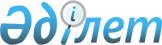 О внесении изменения в постановление акимата Актюбинской области от 20 апреля 2009 года № 125 "Об установлении охранной зоны Иргиз- Тургайского государственного природного резервата"Постановление акимата Актюбинской области от 17 мая 2019 года № 192. Зарегистрировано Департаментом юстиции Актюбинской области 21 мая 2019 года № 6173
      В соответствии со статьей 10 Закона Республики Казахстан от 7 июля 2006 года "Об особо охраняемых природных территориях", статьей 27 Закона Республики Казахстан от 23 января 2001 года "О местном государственном управлении и самоуправлении в Республике Казахстан", пунктом 2 статьи 50 Закона Республики Казахстан от 6 апреля 2016 года "О правовых актах", акимат Актюбинской области ПОСТАНОВЛЯЕТ:
      1. Внести в постановление акимата Актюбинской области от 20 апреля 2009 года № 125 "Об установлении охранной зоны Иргиз-Тургайского государственного природного резервата" (зарегистрированное в Реестре государственной регистрации нормативных правовых актов № 3293, опубликованное 2 июня 2009 года в газетах "Ақтөбе" и "Актюбинский вестник") следующее изменение:
      приложению к указанному постановлению изложить в новой редакции согласно приложению к настоящему постановлению.
      2. Государственному учреждению "Управление природных ресурсов и регулирования природопользования Актюбинской области" в установленном законодательством порядке обеспечить:
      1) государственную регистрацию настоящего постановления в Департаменте юстиции Актюбинской области;
      2) направление настоящего постановления на официальное опубликование в Эталонном контрольном банке нормативных правовых актов Республики Казахстан в электронном виде;
      3) размещение настоящего постановления на интернет - ресурсе акимата Актюбинской области.
      3. Контроль за исполнением настоящего постановления возложить на курирующего заместителя акима Актюбинской области.
      4. Настоящее постановление вводится в действие по истечении десяти календарных дней после дня его первого официального опубликования. Размеры охранной зоны Иргиз-Тургайского государственного природного резервата
					© 2012. РГП на ПХВ «Институт законодательства и правовой информации Республики Казахстан» Министерства юстиции Республики Казахстан
				
      Аким Актюбинской области 

О. Уразалин
Приложение к постановлению акимата Актюбинской области от 17 мая 2019 года № 192Приложение к постановлению акимата Актюбинской области от 20 апреля 2009 года № 125
Наименование землепользователей
Площадь земельных участков, гектар
Нуринский сельский округ
Нуринский сельский округ
Крестьянское хозяйство "Акбота"
805 
Крестьянское хозяйство "Коркем"
250 
Крестьянское хозяйство "Адилет"
804,8 
Крестьянское хозяйство "Молшылык"
500 
Крестьянское хозяйство "Бауыржан"
2000 
Таупский сельский округ
Таупский сельский округ
Крестьянское хозяйство "Сер-Мак"
6000 
Крестьянское хозяйство "Кошекбай"
1500 
Жайсанбайский сельский округ
Жайсанбайский сельский округ
Крестьянское хозяйство "Дархан"
4070 
Крестьянское хозяйство "Мирас"
400 
Крестьянское хозяйство "Азамат"
6026 
Земли запаса:
171896,2
Всего охранная зона:
194252